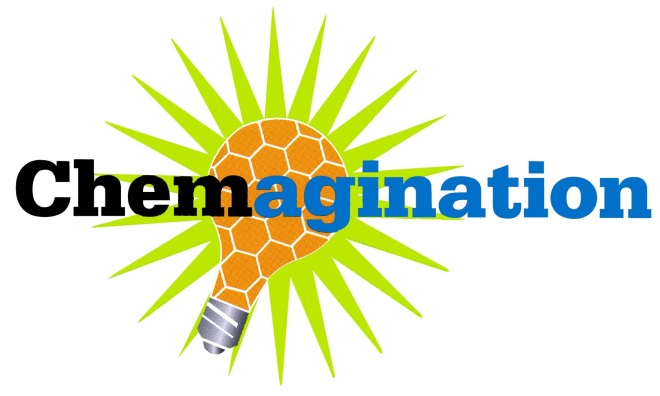 Intent to Participate FormPlease print or type requested information and return this form before February 7, 2020School Contact/  Advisor Name:	  Title:  	E-mail address:  		  Home Phone (optional):  (	)	–	School Name:		School Address:  Street		City	  State  	  Zip code  	Preferred mailing address if different from school address:  		School Phone:	(	)	–		School Fax:	(	)	–	Is the e-mail address written above the best way to reach you with important information? (Check one)	Yes         	No    If no, please suggest an alternative:  		If we need to call, what are the best times to reach you?  	Which categories does your school intend to enter?   (Please indicate the number of entries from each category)	    Alternative Energy Sources			  Medicine/ Healthcare	    Environment			  New Materials_______    Protein and Protein EngineeringTo aid our planning, please indicate the total number of students and total number of teams:			Total number of teams			___ Total number of studentsBy submitting this form, I am committing my school/students to entering the Chemagination contest. I will: notify Dr. Muth or Dr. Yoganathan immediately if there is any change in the status of our participation or our entries.Signature:  	  Date:  	Send or fax to: Dr. Aaron Muth, St. John’s University, Department of Pharmaceutical Sciences,  8000 Utopia Parkway, Jamaica, NY 11439 Fax: 718-990-1877 or E-mail: mutha@stjohns.eduQuestions? Call Dr. Aaron Muth at 718-990-6678 or E-mail: mutha@stjohns.eduDr. Sabesan Yoganathan at 718-990-5215 or E-mail: yoganats@stjohns.edu